FICHE 2 :  Les effets du changement climatique sur un espace densément peuplé, le BangladeshProblématique :  En quoi l’équilibre entre société et milieu à l’échelle d’un pays, le Bangladesh, est-il mis en question par un phénomène global de réchauffement climatique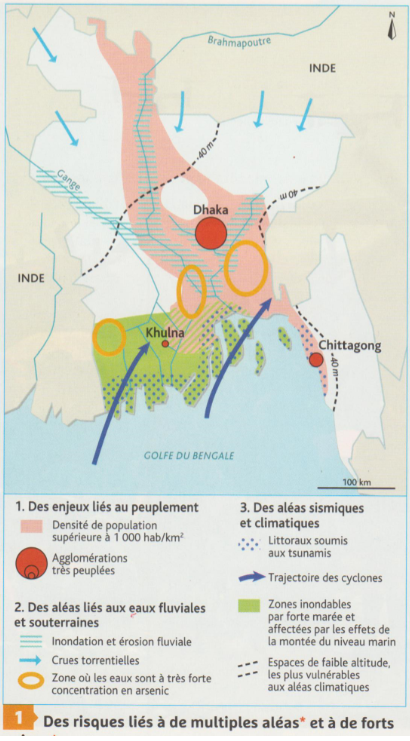 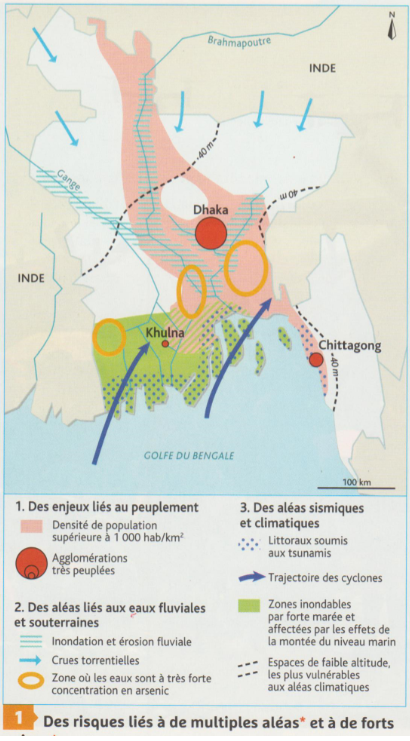 Delta des Sundarbans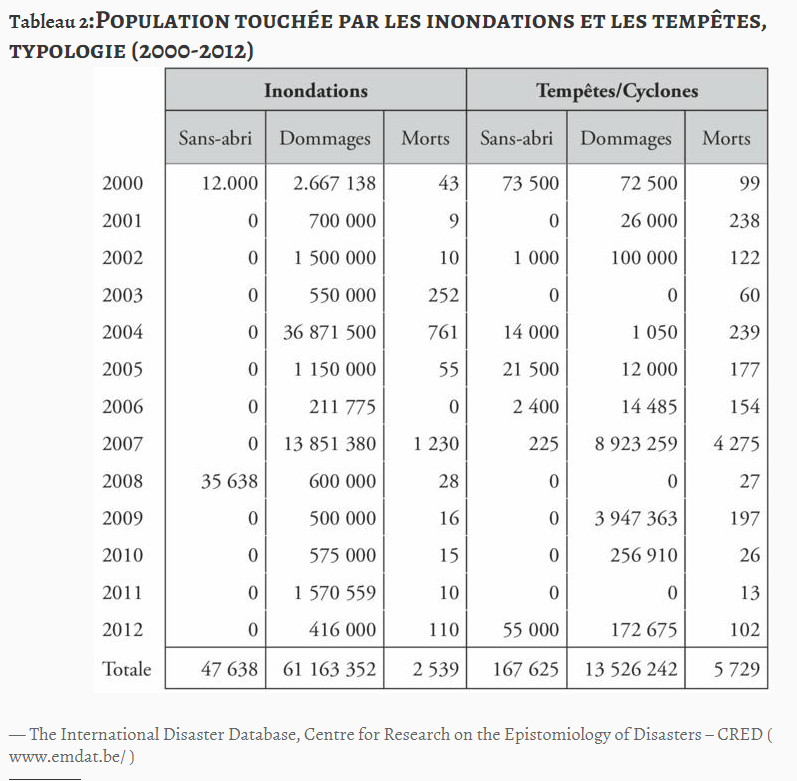               « Face au changement climatique, le Bangladesh n’est pas prêt » « Le rapport de la Banque mondiale ne surprendra pas Munir Muniruzzaman. Bilingue bengali-anglais, il est venu exposer ses inquiétudes la semaine dernière au Festival du film et forum international sur les droits humains (FIFDH) à Genève. […] Il a aussi conseillé le président du Bangladesh, informé le Conseil de sécurité de l’ONU et le Congrès américain des risques posés par le changement climatique.  «Le changement climatique est directement lié à la question des ressources. Il peut être la cause de conflits. Le Bangladesh est le laboratoire global. Tous les effets négatifs du changement climatique y sont visibles. » La salinisation des terres due à l’eau de mer en est un. Elle altère la production agricole. Elle détruit aussi l’écosystème des rivières, dont vit une partie importante de la population à travers les pêcheries du delta du Gange, hypothéquant sérieusement la sécurité alimentaire de ses habitants. Autre effet du changement climatique : la fréquence des catastrophes naturelles s’accroît, causant des dégâts toujours plus importants. La destruction de la forêt mythique des Sundarbans, dans le même delta du Gange, classée au patrimoine mondial de l’Unesco, le mine. La diversité de la faune et de la flore subit de plein fouet la montée des eaux. Des tigres, des variétés d’oiseaux disparaissent. « Selon les prédictions du GIEC [Groupe d’experts intergouvernemental sur l’évolution du climat], le niveau de la mer devrait augmenter d’un mètre d’ici à 2050. Si tout va bien. Dans un tel cas de figure, le Bangladesh perdra 20% de ses terres et verra 25 à 30 millions de « réfugiés » climatiques se déplacer à l’intérieur du pays. Le Bangladesh est un pays dont la densité de population est parmi les plus élevées du monde. Nous n’avons pas l’espace pour accueillir autant de monde. Il y aura donc forcément des mouvements de population vers l’Inde. » Or les Indiens verrouillent la frontière. « Ce sera un facteur majeur de déstabilisation régionale et même internationale. Je prédis, ajoute-t-il, des flux vers l’Asie du Sud-Est, vers le Pakistan et même vers l’Europe.» Face à ces projections, il s’énerve à l’idée que des personnes puissent encore douter de la réalité du changement climatique. Munir Muniruzzaman émet des propositions qui recoupent certaines émises par la Banque mondiale : « Nous polluons très peu par rapport à d’autres pays. Les seuls moyens à disposition pour agir, ce sont les mesures d’adaptation, très onéreuses1. Nous comptions à ce titre sur le Fonds vert pour le climat2, qui peine à être alimenté. Nous sommes en train de perdre un temps crucial.» Parmi les mesures prévues, Dhaka envisage de hausser les maisons dans les régions côtières afin qu’elles ne soient pas systématiquement détruites lors d’inondations. Il entend aussi déployer un plan de cultures résistantes aux inondations et enfin construire un certain nombre d’abris (abris anticyclone abritant des stocks de nourriture, dans les mosquées notamment) pour recueillir des personnes affectées par des événements climatiques. Le gouvernement bangladais compte aussi former les personnes susceptibles d’être déplacées pour qu’elles puissent trouver de nouveaux emplois. »                                         D’après Stéphane Bussard, LeTemps.fr, 22 mars 2018.1 : L’adaptation au changement climatique est dotée d’un fonds gouvernemental de 189 millions de dollars mis en place en 2009 grâce à l’Union européenne, des agences de développement australiennes et américaines.2 : : Le Fonds vert pour le climat est un mécanisme financier de l'Organisation des Nations unies, rattaché à la Convention-cadre des Nations unies sur les changements climatiques (CCNUCC). Crée suite à la conférence de Cancun sur le climat en 2010 (COP 16), il a pour objectif de réaliser le transfert de fonds des pays les plus avancés à destination des pays les plus vulnérables afin de mettre en place des projets pour combattre les effets du changements climatiques. 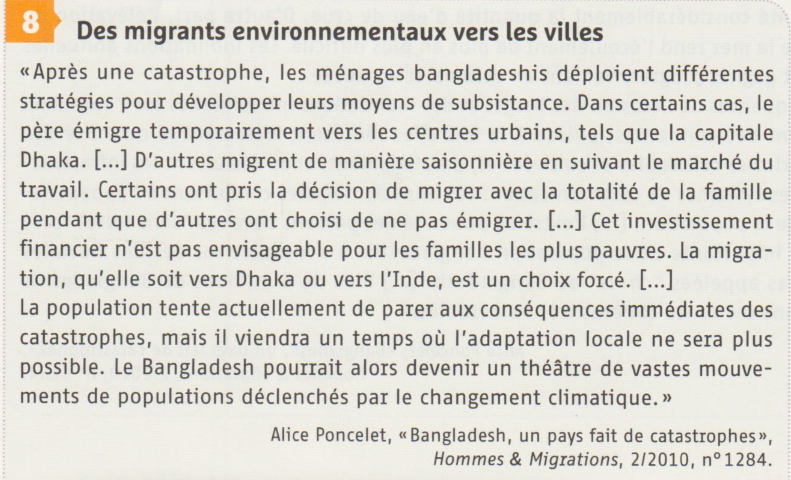 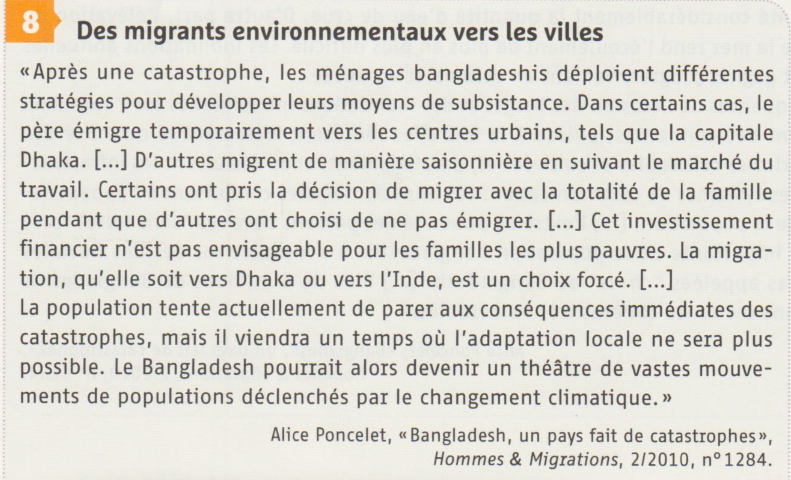 Quelle gestion de la vulnérabilité ? Quels acteurs ? A quelle échelle ? 6)Quels sont les acteurs qui interviennent pour réduire ou gérer la vulnérabilité des habitants et milieux. Doc 5, 7 à 9.Dans chaque doc, soulignez les réponses et encadrez les acteurs en vert. Puis complétez le tableau. 7)Peut-on dire que les actions des acteurs étatiques et internationaux sont limitées ? Confrontez les points de vue du doc 5, 4 avec celui de ce site   http://www.iris-france.org/97172-la-diplomatie-climatique-du-bangladesh-le-weak-power-en-action/8)Pourquoi la gestion des migrants environnementaux est-elle cruciale ? A l’échelle du pays ? A l’échelle mondiale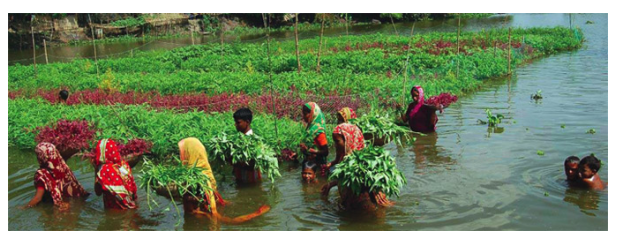 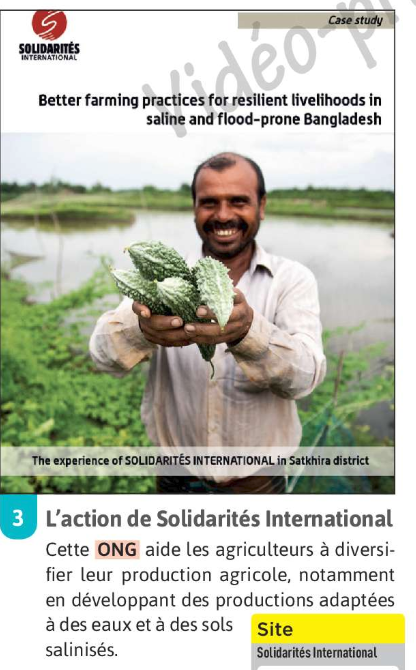 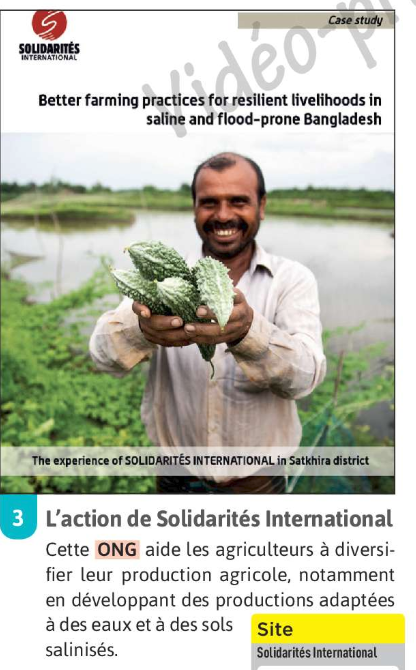 PASSEZ d’un texte à un croquis de géographieLisez le texte suivant et transposez son contenu en un croquis qui comportera : une légende (figurés + idée), un titre général. Utilisez le croquis réalisé Fiche 1 6 - Le Bangladesh, toujours un PMA en 2018 (source Banque Mondiale et divers) 6 - Le Bangladesh, toujours un PMA en 2018 (source Banque Mondiale et divers) Population (en millions)160Densité de population1111 hab/km2IDH 0.61 Taux de population touchant moins de 5,5 dollars par jour85,5Salaire minimal mensuel dans le secteur textile (pour 6 jours de travail par semaine) en euros54 euros en 2018Il était de 28 € avant la catastrophe de RANA PLAZARNB/hab en dollars1470 (France 37 970) Acteurs (Qui ?)Stratégies- Action-rôle (Quoi ? Comment ?)Echelle localeEchelle nationaleEchelle mondiale